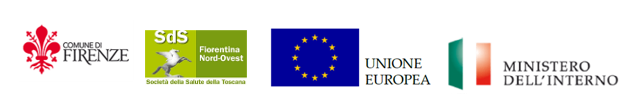 DOMANDA DI PARTECIPAZIONE E DICHIARAZIONISEZIONE I: DATI IDENTIFICATIVI DEL DICHIARANTELa/Il sottoscritta/o _______ nata/o a ______ (__) il __/__/____, residente in _______, ________ (__), codice fiscale: ___________, nella sua qualità di: (Selezionare una delle seguenti opzioni)Legale rappresentanteProcuratore (In caso di procuratore) Numero di procura: ________ del __/__/____: tipo (indicare se generale o speciale) ___________Autorizzata/o a rappresentare legalmente il seguente soggetto del terzo settore___________, con sede legale in ________, _________, __, C.F.: __________, 
e P.I.:____________;SEZIONE II: DATI IDENTIFICATIVI DELLA PROCEDURAAvviso pubblico per la selezione di partner di progetto, interessati alla presentazione di proposte progettuali a valere sul Fondo Europeo Asilo Migrazione e Integrazione (FAMI) 2021 - 2027 - Obiettivo Specifico 1.  Asilo - Misura di attuazione 1.b) Ambito di applicazione  1.d) - Intervento f) – “Promozione dell’autonomia sociale e d economica dei rifugiati”.SEZIONE III: DICHIARAZIONI PER LA PARTECIPAZIONE Il sottoscritto ai sensi degli artt. 46 e 47 del D.P.R. n. 445/2000, consapevole della responsabilità penale cui può andare incontro nel caso di affermazioni mendaci e delle relative sanzioni penali di cui all'art. 76 del D.P.R. 445/2000, nonché delle conseguenze amministrative di esclusione previste nell’Avviso  pubblico per la selezione di partner di progettoDichiara1 - Dati Generali:1.1 Denominazione o ragione sociale e forma giuridica: ________________;1.2 sede legale: ___________, ___ CAP ______ - ______ ( __ ) Stato: _______;1.3 sede operativa: __________;1.4 referente per l'amministrazione: sig./ sig.ra ________, telefono: _______, fax: _______;1.5 codice fiscale: _______________;1.6 partita I.V.A.: _______;1.7 nr. iscrizione ___________ del Registro del Terzo Settore1.8 indirizzo di posta elettronica: _______________1.9 posizioni assicurative e previdenziali:INPS: Sede di ___________ - matricola __________;INAIL: Sede di ___________ - matricola ____________P.A.T. ____________;Altro Istituto (denominazione Istituto, numero iscrizione e sede competente): _______________________________________;CCNL: _______________;1.10: sede competente dell’Agenzia delle Entrate _______________________________2 - Requisiti di ordine generaleIl sottoscritto ai sensi degli artt. 46 e 47 del D.P.R. n. 445/2000, consapevole della responsabilità penale cui può andare incontro nel caso di affermazioni mendaci e delle relative sanzioni penali di cui all'art. 76 del D.P.R. 445/2000, nonché delle conseguenze amministrative di esclusione previste nell’Avviso pubblico per la selezione di partner di progetto:Dichiara2.1. che i soggetti indicati all’art. 94 comma 3 del D.lgs. 36/2023 sono i seguenti:___________________________________________  ___________________________________________  _________________________________________________________________________________________________________________________________3. Requisiti di ordine specialeIl sottoscritto ai sensi degli artt. 46 e 47 del D.P.R. n. 445/2000, consapevole della responsabilità penale cui può andare incontro nel caso di affermazioni mendaci e delle relative sanzioni penali di cui all'art. 76 del D.P.R. 445/2000, nonché delle conseguenze amministrative di esclusione previste nell’Avviso pubblico per la selezione di partner di progetto:DichiaraDi essere in possesso di almeno tre anni di esperienza consecutiva, nell’ultimo quinquennio antecedente la data di pubblicazione dell’Avviso, in merito a servizi, resi a favore di Amministrazioni Pubbliche, relativi all’ambito di attività oggetto dell’Avviso Pubblico (FAMI) 2021 - 2027 - Obiettivo Specifico 1.  Asilo - Misura di attuazione 1.b) Ambito di applicazione 1.d) - Intervento f) – “Promozione dell’autonomia sociale e d economica dei rifugiati”, come di seguito specificate: Luogo, data della sottoscrizione digitaleNominativo/ruolo (firmato digitalmente)EnteDenominazione servizioDescrizione rilevanza in relazione all’AvvisoPeriodo